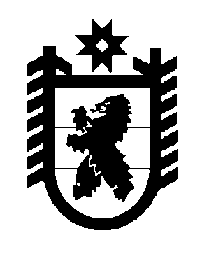 Российская Федерация Республика Карелия    ПРАВИТЕЛЬСТВО РЕСПУБЛИКИ КАРЕЛИЯРАСПОРЯЖЕНИЕот  7 сентября 2015 года № 561р-Пг. Петрозаводск В соответствии с частью 4 статьи 3, пунктом 3 статьи 4 Федерального закона от 21 декабря 2004 года № 172-ФЗ «О переводе земель или земельных участков из одной категории в другую» отказать администрации Питкярантского муниципального района в переводе земельных участков, имеющих кадастровые номера 10:05:0042502:210,  10:05:0042502:211 (местоположение: Республика Карелия, Питкярантский  район, район оз. Руокоярви), 10:05:0042502:212 (местоположение: Республика Карелия, Питкярантский район, в районе водопада «Белые мосты» (в 10,5 км севернее д. Койриноя), 10:05:0042502:213 (местоположение: Республика Карелия, Питкярантский район, в районе водопада «Белые мосты» (в 10,3 км севернее д. Койриноя), площадью 16875 кв. м, 9838 кв. м, 8765 кв. м, 4115 кв. м соответственно, из состава земель запаса в земли особо охраняемых территорий и объектов в связи с  несоответствием испрашиваемого целевого назначения земельных участков схеме территориального планирования Питкярантского муниципального района и документам территориального планирования соответствующих поселений.           ГлаваРеспублики  Карелия                                                             А.П. Худилайнен